								     PAŹDZIERNIK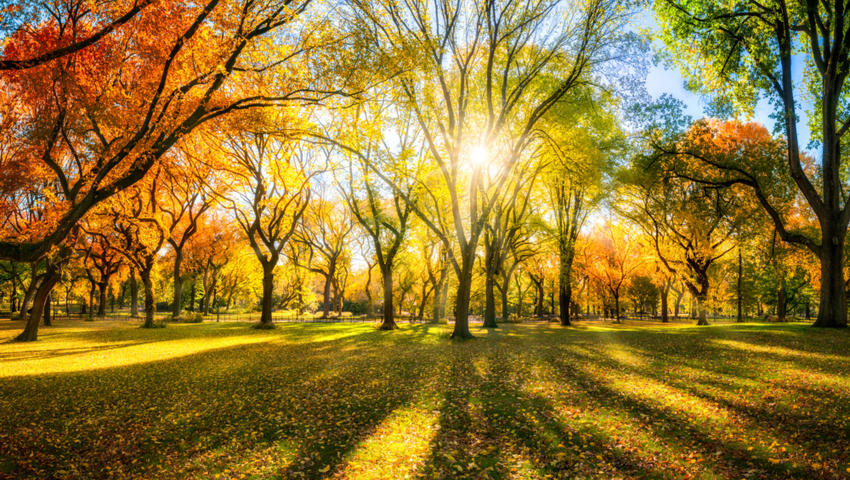 Tydzień I – idzie jesień przez  świat						Tydzień III – Koszyk Pani Jesieni1. Październikowe łąki wrzosowe.							1. Cebulowe sweterki.2. Humory jesiennej pory.								2. Smaczne i zdrowe potrawy dyniowe.3. Hop, w kałużę!									3. Jarzębinowa biżuteria.4. Jesienne dywany z liści.								4. Kasztanowa wyliczanka.5. Park w kolorach jesieni.								5. Tajemnice i skarby jesiennego lasu.Tydzień II – jesienna przyroda							Tydzień IV – skarby jesieni1. Kto zasypia na zimę?								1. Witaminki na grządce.2. Szyszki dla myszki.									2. Smaczne i zdrowe kiszonki.3. Wiewiórka Basia gromadzi zapasy.						3. Zółte kolby kukurydzy.4. Bardzo kolczasty jeż.								4. Jabłko, gruszka wpadły do fartuszka.5. Żegnamy jaskółki, bociany …							5. Jakie specjały poda kucharz mały?